RESUME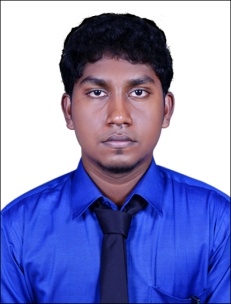 DELFIN Email: delfin.387056@2freemail.com Career Objective:To work for a progressive organization in a highly motivating and challenging environment that provides the best opportunities to grow and utilize my potential to the fullest to achieve the organization's goal while achieving my personal goal while nurturing my analytical and technical skills and gaining valuable work experience in a team oriented environment . Experience:Organisation: LARSEN & TOUBRO (Deputed By JK SYSYTEMS), Coimbatore.Position        : PLANNING ENGINEERDuration       : 2 YEARS (JUN 2016 to JUN 2018)Responsible for planning mechanical frame assembly materials.Coordinating with procurement team for adhering to project deadlines.Meetingquality standards of frame assemblies and offering frame assemblies to internal customer on proposed time.Exposure to basic transactions in SAP related to planning and production module.Personality Traits:Hard workingSetting goalsTarget oriented planningGood communication skillsTechnical skills:AutoCADSAPSoft skills:Team playerFlexibleOrganizedEducational Credentials:Academic Projects Undertaken:Diploma Project:-Project Area                        	 : Manufacturing TechnologyProject Title                        	 : Automatic fire fighting robotProject Role                         	 : Team leaderProject Description: Project is about extinguishing fire with the help of robots thereby reducing the risk of loss of lives during fire accidents. BE Project:-Project Area                        	 : Manufacturing TechnologyProject Title                        	 : Kinetic energy recovery systemProject Role                         	 : Team leaderProject Description: It is a system to recover the loss of kinetic energy of a bicycle while pedalling and utilise the saved energy while not pedalling. Trainings and Workshop Attended:Organization: Kudankulam Nuclear power plant, Tuticorin, Tamilnadu. Duration: 1 DayKnowledge gained: The day we visited gave knowledge of how the natural uranium is used for the production of power in nuclear power plant and it was an amazing experience.Organization: Volvo Heavy machines Manufacturing, Bangalore, Karnataka.Duration: 1 DayKnowledge gained: The experience that was gained by visiting the industry was enormous, the making of heavy machines gave an amazing experience of how the heavy machines are manufactured and tested after the machines are made, it was worthy of time and definitely an asset.Organization: Ribo industries Pvt Ltd, Trichy, Tamilnadu.Duration: 7 DaysKnowledge gained: Those days gave a vast knowledge of manufacturing specialized high pressure boiler components such as panels, coils, headers, piping etc., for global players across multiple industries Personal Profile:Sex:	MaleNationality:	IndianLanguages Known:	English, Tamil, Hindi, Telugu and Malayalam.Name of courseYearSchool/UniversityPercentageB.E- Mechanical Engineering2013-2016Noorul Islam University, Nagercoil7.97 CGPADiploma in Mechanical Engineering2010 – 2013Sun Institute of technology, Nagercoil.74.08Secondary CourseMar 2010Good shepherd Matriculation Higher, Secondary School, Nagercoil70.8